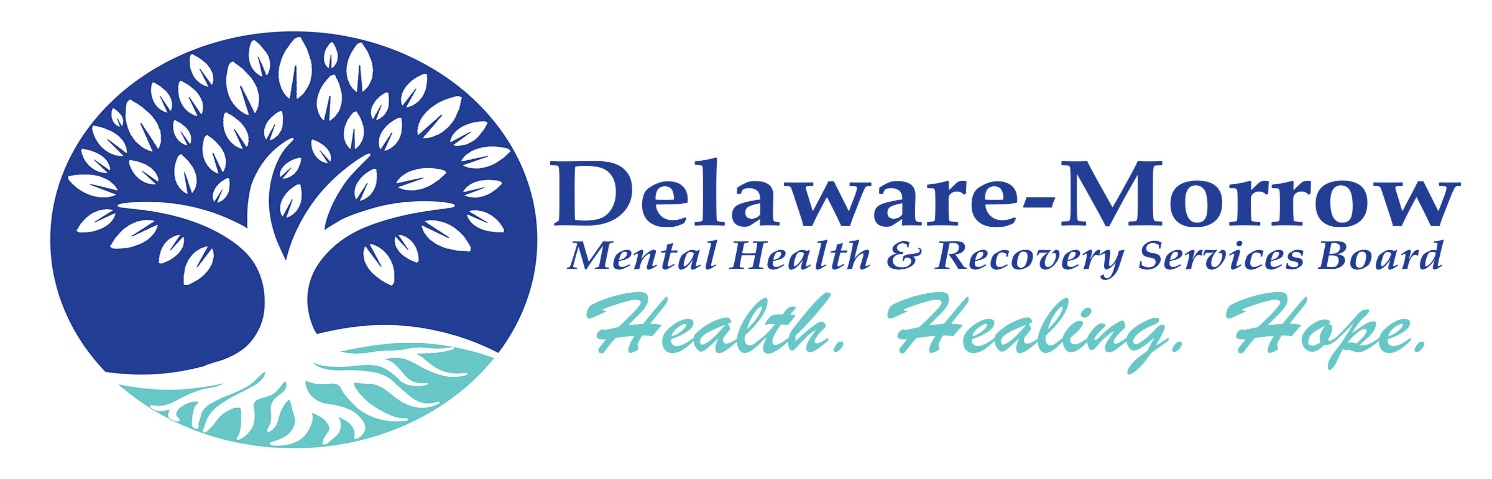 Emergency Executive Committee Meeting AgendaFriday, December 29, 2023 10:00 a.m.Delaware Morrow Mental Health and Recovery Services Board40 N Sandusky St Delaware, OH 43015Next Board Meeting: Thursday, January 18, 2023 at 6:30 p.m. or immediately following the Finance Committee meeting, at the Delaware Area Chamber of Commerce.Agenda ItemItemPresenterInformationDiscussionActionCall to OrderMarnie Whaley Buckel, Board ChairXRoll CallDeanna Brant, Executive DirectorXApproval of AgendaMarnie Whaley Buckel, Board ChairXCY2023 Revised Appropriations Budget – Transfer of AppropriationsDeanna Brant, Executive DirectorXXXAdjournmentMarnie Whaley Buckel, Board ChairX